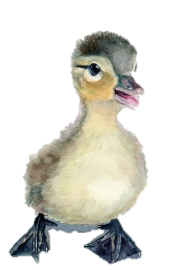 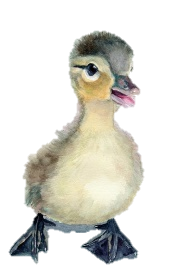 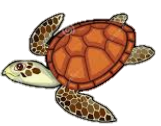 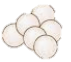 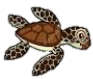 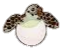 What you should already know…What you should already know…ReproductionReproductionReproductionReproduction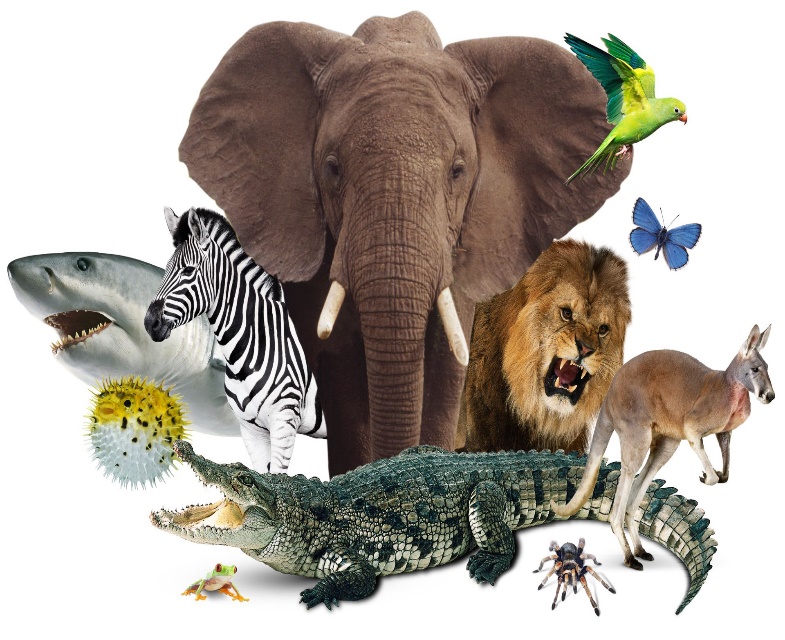 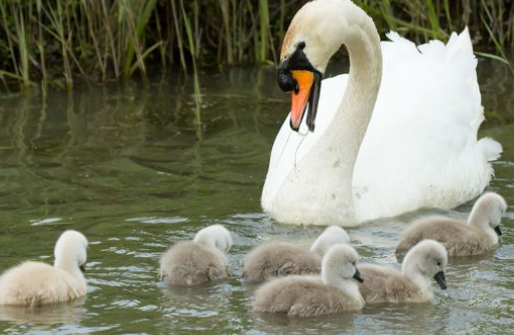 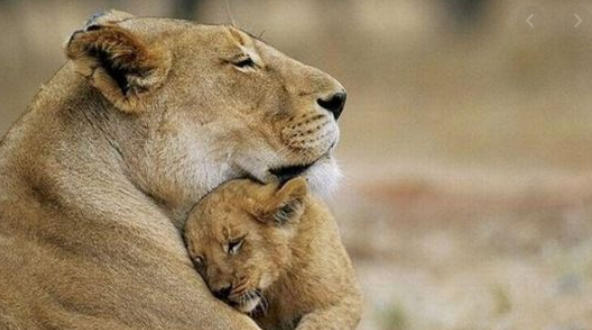 Basic Needs of AnimalsBasic Needs of AnimalsStaying HealthyStaying HealthyStaying HealthyStaying HealthyWater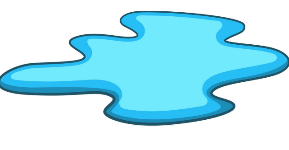 -Animals need water to make sure that they stay hydrated.-Many animals drink water to survive. Other animals (e.g. fish) live in the water.-Some animals get their oxygen from the water. Humans are made up of 70% water.Water-Animals need water to make sure that they stay hydrated.-Many animals drink water to survive. Other animals (e.g. fish) live in the water.-Some animals get their oxygen from the water. Humans are made up of 70% water.Exercise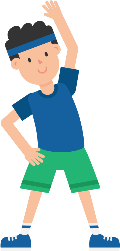 -Humans (and many other animals) need to exercise. It builds our muscles and helps to pump blood around our body. Regular exercise makes us stronger and faster.-Exercise also helps to keep our weight down. When we are too heavy and have too much fat, it is much harder to move, and puts a strain on our bodies.Exercise-Humans (and many other animals) need to exercise. It builds our muscles and helps to pump blood around our body. Regular exercise makes us stronger and faster.-Exercise also helps to keep our weight down. When we are too heavy and have too much fat, it is much harder to move, and puts a strain on our bodies.Exercise-Humans (and many other animals) need to exercise. It builds our muscles and helps to pump blood around our body. Regular exercise makes us stronger and faster.-Exercise also helps to keep our weight down. When we are too heavy and have too much fat, it is much harder to move, and puts a strain on our bodies.Exercise-Humans (and many other animals) need to exercise. It builds our muscles and helps to pump blood around our body. Regular exercise makes us stronger and faster.-Exercise also helps to keep our weight down. When we are too heavy and have too much fat, it is much harder to move, and puts a strain on our bodies.Water-Animals need water to make sure that they stay hydrated.-Many animals drink water to survive. Other animals (e.g. fish) live in the water.-Some animals get their oxygen from the water. Humans are made up of 70% water.Water-Animals need water to make sure that they stay hydrated.-Many animals drink water to survive. Other animals (e.g. fish) live in the water.-Some animals get their oxygen from the water. Humans are made up of 70% water.Eating a Balanced Diet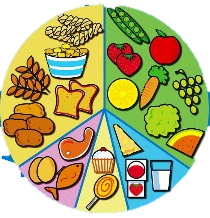 -It is also important that humans eat a balanced diet with all of the right nutrients – this helps us to grow bigger, stronger and healthier!-Eating a balanced diet includes having fruit & vegetables, starchy foods such as breads and pastas, meats and fish (and other alternatives) and foods containing fats.Eating a Balanced Diet-It is also important that humans eat a balanced diet with all of the right nutrients – this helps us to grow bigger, stronger and healthier!-Eating a balanced diet includes having fruit & vegetables, starchy foods such as breads and pastas, meats and fish (and other alternatives) and foods containing fats.Eating a Balanced Diet-It is also important that humans eat a balanced diet with all of the right nutrients – this helps us to grow bigger, stronger and healthier!-Eating a balanced diet includes having fruit & vegetables, starchy foods such as breads and pastas, meats and fish (and other alternatives) and foods containing fats.Eating a Balanced Diet-It is also important that humans eat a balanced diet with all of the right nutrients – this helps us to grow bigger, stronger and healthier!-Eating a balanced diet includes having fruit & vegetables, starchy foods such as breads and pastas, meats and fish (and other alternatives) and foods containing fats.Food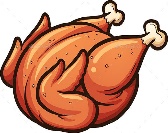 -Animals use food to get the energy & nutrients that they need.-Animals eat plants (herbivores), other animals (carnivores), or both (omnivores).Shelter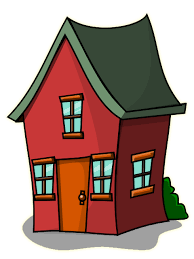 -Shelter provides safety from weather/ predators and basic things that an animal needs to survive.-Burrows, nests and dens are some examples.Eating a Balanced Diet-It is also important that humans eat a balanced diet with all of the right nutrients – this helps us to grow bigger, stronger and healthier!-Eating a balanced diet includes having fruit & vegetables, starchy foods such as breads and pastas, meats and fish (and other alternatives) and foods containing fats.Eating a Balanced Diet-It is also important that humans eat a balanced diet with all of the right nutrients – this helps us to grow bigger, stronger and healthier!-Eating a balanced diet includes having fruit & vegetables, starchy foods such as breads and pastas, meats and fish (and other alternatives) and foods containing fats.Eating a Balanced Diet-It is also important that humans eat a balanced diet with all of the right nutrients – this helps us to grow bigger, stronger and healthier!-Eating a balanced diet includes having fruit & vegetables, starchy foods such as breads and pastas, meats and fish (and other alternatives) and foods containing fats.Eating a Balanced Diet-It is also important that humans eat a balanced diet with all of the right nutrients – this helps us to grow bigger, stronger and healthier!-Eating a balanced diet includes having fruit & vegetables, starchy foods such as breads and pastas, meats and fish (and other alternatives) and foods containing fats.Oxygen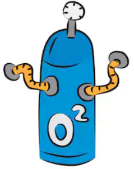 -All animals (including humans) need oxygen to live.-Oxygen exists in the air, in the soil, and even in the water. Fish breathe oxygen through gills.Temperature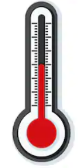 -Sunlight and heat are vitally important to all animals. This gives animals the energy that they need.Some animals need more heat than others.Hygiene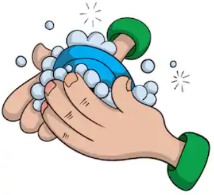 -It is important to be hygienic. This includes regularly washing our hair and bodies, washing hands before eating and brushing our teeth.-Being hygienic stops the spread of germs, which can cause diseases.Hygiene-It is important to be hygienic. This includes regularly washing our hair and bodies, washing hands before eating and brushing our teeth.-Being hygienic stops the spread of germs, which can cause diseases.Hygiene-It is important to be hygienic. This includes regularly washing our hair and bodies, washing hands before eating and brushing our teeth.-Being hygienic stops the spread of germs, which can cause diseases.Hygiene-It is important to be hygienic. This includes regularly washing our hair and bodies, washing hands before eating and brushing our teeth.-Being hygienic stops the spread of germs, which can cause diseases.Oxygen-All animals (including humans) need oxygen to live.-Oxygen exists in the air, in the soil, and even in the water. Fish breathe oxygen through gills.Temperature-Sunlight and heat are vitally important to all animals. This gives animals the energy that they need.Some animals need more heat than others.Hygiene-It is important to be hygienic. This includes regularly washing our hair and bodies, washing hands before eating and brushing our teeth.-Being hygienic stops the spread of germs, which can cause diseases.Hygiene-It is important to be hygienic. This includes regularly washing our hair and bodies, washing hands before eating and brushing our teeth.-Being hygienic stops the spread of germs, which can cause diseases.Hygiene-It is important to be hygienic. This includes regularly washing our hair and bodies, washing hands before eating and brushing our teeth.-Being hygienic stops the spread of germs, which can cause diseases.Hygiene-It is important to be hygienic. This includes regularly washing our hair and bodies, washing hands before eating and brushing our teeth.-Being hygienic stops the spread of germs, which can cause diseases.Oxygen-All animals (including humans) need oxygen to live.-Oxygen exists in the air, in the soil, and even in the water. Fish breathe oxygen through gills.Temperature-Sunlight and heat are vitally important to all animals. This gives animals the energy that they need.Some animals need more heat than others.Hygiene-It is important to be hygienic. This includes regularly washing our hair and bodies, washing hands before eating and brushing our teeth.-Being hygienic stops the spread of germs, which can cause diseases.Hygiene-It is important to be hygienic. This includes regularly washing our hair and bodies, washing hands before eating and brushing our teeth.-Being hygienic stops the spread of germs, which can cause diseases.Hygiene-It is important to be hygienic. This includes regularly washing our hair and bodies, washing hands before eating and brushing our teeth.-Being hygienic stops the spread of germs, which can cause diseases.Hygiene-It is important to be hygienic. This includes regularly washing our hair and bodies, washing hands before eating and brushing our teeth.-Being hygienic stops the spread of germs, which can cause diseases.